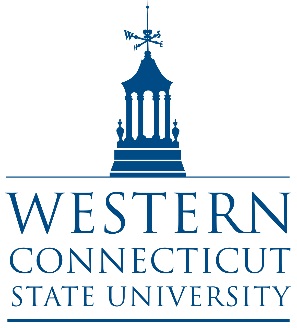 Committee on Undergraduate Curriculum and Standards (CUCAS)Thursday, December 164h 9:00 AMPresident’s Reception Room WS218 (Westside)Meeting AgendaApproval of Minutes: November 16, 2017AnnouncementsRequest for Ad Hoc Committee that includes committee chairs and reps from IT&I and the Library to explore to explore a central repository for all university standing committee reports to be posted and available to read by WCSU community.A & S Proposals should follow formatting provided the A&S PRC. See: www.wcsu.edu/sas/newcourse; www.wcsu.edu/sas/prcbylawsReportsUpdate on Curriculum Approval Process Proposal 1: Add Revise Program Learning Outcomes to the Curriculum Approval Process (Sharepoint) (Barone)Proposal 2: Add Articulation Agreements to the Curriculum Approval Process (Sharepoint). (Barone)Subcommittee on Review of CUCAS By-Laws (Eckstein, Barone)Old BusinessKeith Gavin follow up: PDF document outlining the proposal by proposal request and process. Items for discussion: Checklist to show process for the revised program learning outcomes, safeguards to red flag questionable learning outcomes or articulation agreements, on CUCAS website and/or Sharepoint.New Business:Resolved, that the following proposals be adopted:Proposal from the Music & Music Education DepartmentMUS 2XX Jazz Vocal Ensemble (CD1718069)Proposal from the Social Sciences DepartmentPS 102 American Government Competency and outline change (CD1718065)PS104 Competency Alignment (CD1718022) PS100 Competency Alignment (CD1718020)Proposal from the Women’s Studies ProgramProposal to Update Women's Studies Minor & Program Sheet (CD1718057)Proposal from the Digital & Interactive Media Arts Program (CD1718030) DIMA - Core Course ReplacementProposal from the Justice & Law Administration DepartmentJLA 405 Alignment with W3 and Cul. Gen Ed Exp. Competencies (CD1718002)Proposal from the Health, Promotion & Exercise Sciences DepartmentMinor in Health Promotion Studies (General) (CD1516215)OtherHappy Holidays.Adjourn